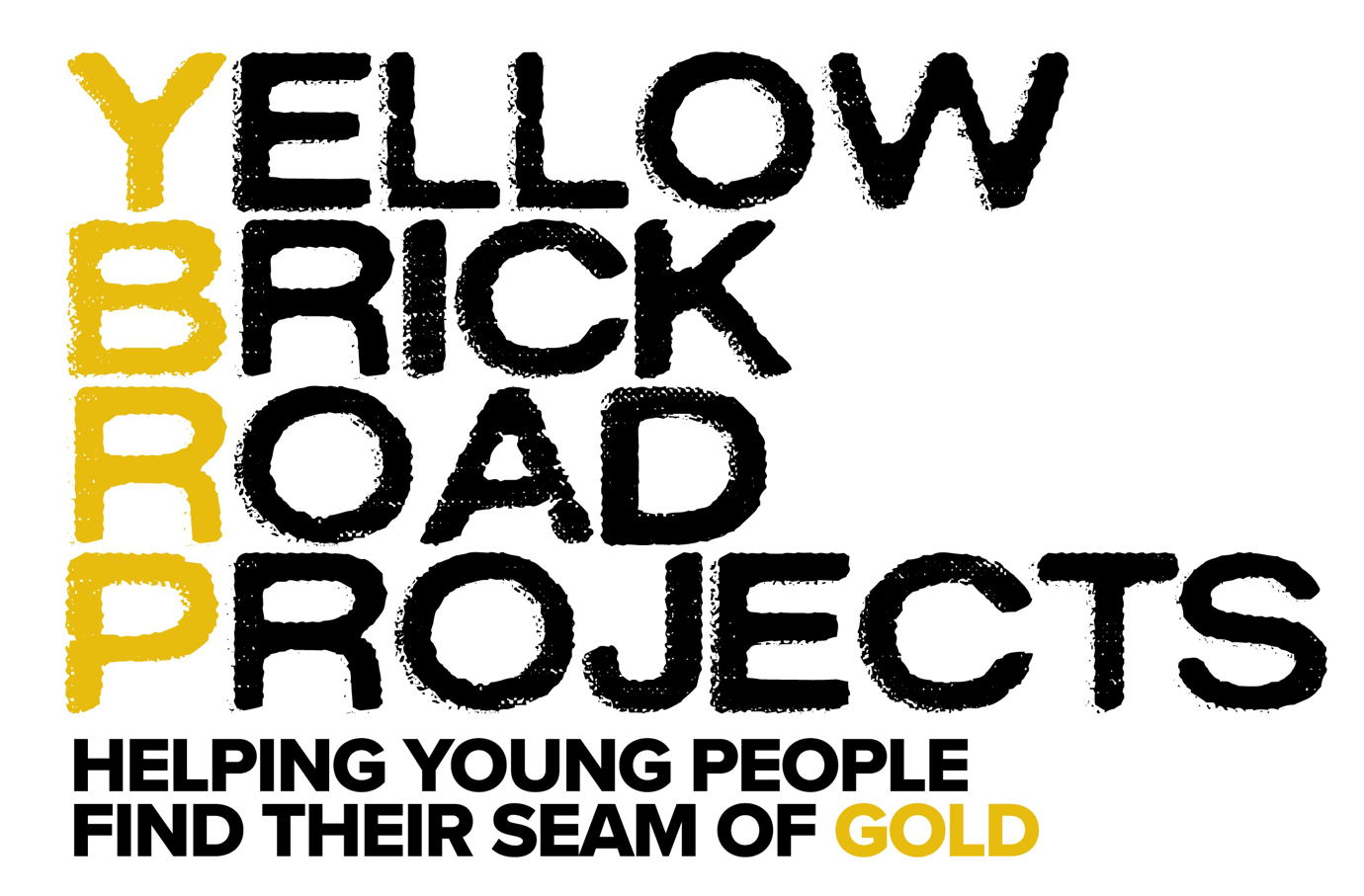 PrivacyAt the YBRP, we are committed to maintaining the trust and confidence of our visitors to our web site. In particular, we want you to know that we are not in the business of selling, renting or trading email lists with other companies and businesses for marketing purposes. We just don’t do that sort of thing. But just in case you don’t believe us, in this Privacy Policy, we’ve provided lots of detailed information on when and why we collect your personal information, how we use it, the limited conditions under which we may disclose it to others and how we keep it secure. Website CookiesA cookie is a small text file that a website saves on your computer or mobile device when you visit the site. It enables the website to remember your actions and preferences (such as login, language, font size and other display preferences) over a period of time, so you don’t have to keep re-entering them whenever you come back to the site or browse from one page to another.How do we use CookiesIn order to provide you with the most enjoyable experience of this website, it uses necessary cookies only. The website itself does not track your activities or record any data from which you might in principle be identified.Google AnalyticsWhen someone visits this site we use a third-party service, Google Analytics, to collect standard internet log information and details of visitor behaviour patterns. We do this to find out things such as the number of visitors to the various parts of the site. This information is only processed in a way which does not identify anyone. We do not make, and do not allow Google to make, any attempt to find out the identities of those visiting our website. Mailing ListsOn occasion and as part of the registration process, we collect personal information. We use that information for a couple of reasons: to tell you about stuff you’ve asked us to tell you about; to contact you if we need to obtain or provide additional information; to check our records are right and to check every now and then that you’re happy and satisfied. We don't rent or trade email lists with other organisations and businesses.Third PartiesThis website does not make use of any third-party services. Access to your personal informationYou are entitled to view, amend, or delete the personal information that we hold. Email your request to Karen Birks at k.birks@yellowbrickroadprojects.com